Муниципальное бюджетное общеобразовательное учреждение «Далырская средняя общеобразовательная школа» муниципального района «Верхневилюйский улус (район)» Республики Саха (Якутия)Папка достижений педагогической деятельности
 
учителя технологии Лазаревой Полины Михайловны2020Публичное представление собственного инновационного
педагогического опыта«Общие сведения об учителе»
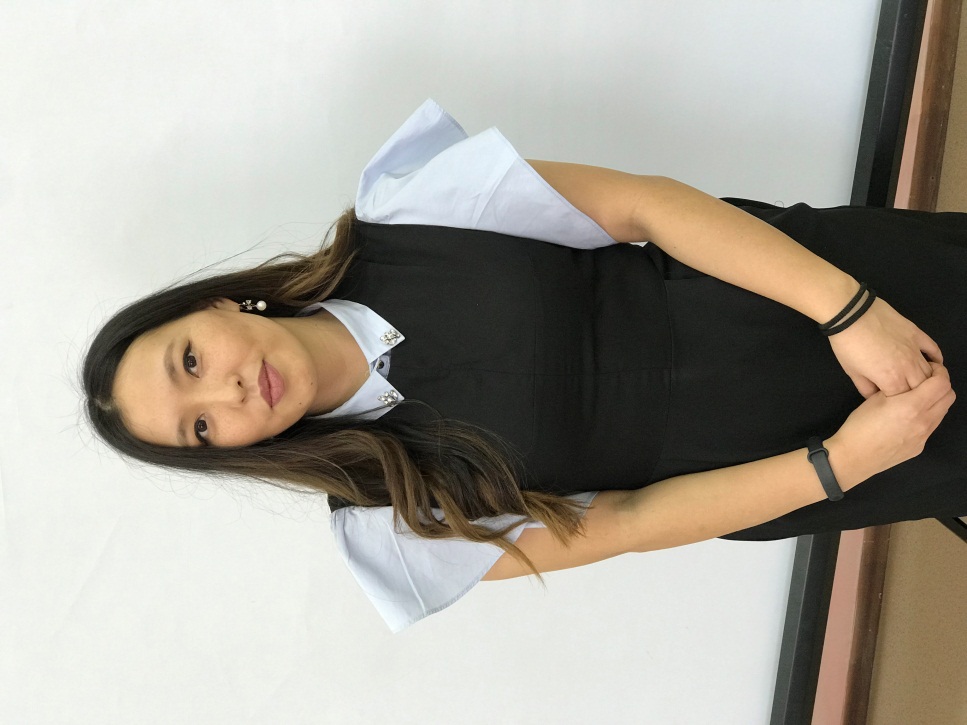 Фамилия Имя Отчество:  Лазарева Полина МихайловнаДата рождения: 12 июня 1992 годОбразование: Высшее. СВФУ педагогический институт технология и предпринимательство Специальность: учитель технологииПедагогический стаж работы: 4 годаКлассы в которых работает: с 1 по 11 классыИмеющаяся квалификационная категория: Соответствие занимаемой должности учитель технологииПолное название ОУ: МБОУ «Далырская средняя общеобразовательная школа»Занимаемая должность: учитель технологииКонтактный телефон: 89644263317Электронный адрес: PolyaLazar20@mail.ruПочтовый адрес: 678242, Верхневилюйский район, с. Далыр, ул. Титова №29аТема самообразования: «Развитие творческих способностей обучающихся через освоение метода проектной деятельности»Актуальность темы:Совершенствование качества обучения напрямую зависит от уровня подготовки педагогов. Сегодня обществу требуются высококвалифицированные, инициативные, образованные специалисты, поэтому педагогу современной школы необходимо постоянно пополнять свои знания, улучшать мастерство, уметь учиться и пользоваться новейшими источниками информации. Думаю, что использование новых технологий в учебном процессе и во внеурочной работе даст возможность повысить качество знаний учащихся, развить их творческие способности.Цель:- повысить свой теоретический, научно-методический уровень, профессиональное мастерство и компетентность как учителя технологии.Задачи:- изучить учебно-методическую литературу по теме самообразования;- овладеть новыми информационными технологиями путем внедрения их в учебный процесс;- использование технологии проектной деятельности с целью формирования УДД, академических знаний, умений, навыков;- развитие творческого потенциала учащихся и создания необходимых условий для активизации познавательной и самостоятельной деятельности;- разработка учебных, научно-методических и дидактических материалов.Перечень вопросов по самообразованию:- изучение психолого-педагогической литературы;- разработка программно-методического обеспечения;- проектная и исследовательская деятельность;- анализ и оценка результатов своей деятельности и деятельности учащихся;- продолжать изучать педагогический опыт других преподавателей;- транслирование личного опыта.Планируемые результаты:- повышение своего теоретического, научно-методического уровня, профессионального мастерства и компетентности;- разработка и апробирование дидактических материалов, тестов, наглядностей, создание электронного комплекта педагогических разработок;- повышение качества преподаваемого предмета;- участие в педсоветах, семинарах, в работе школьного и районного МО учителей технологии;Формы самообразования:Индивидуальная - через индивидуальный план,Групповая – через участие в деятельности школьного и районного методического объединения учителей технологии, а также через участие в жизни школы.2.Освоение образовательной программы (показатели по годовому отчету)Система оценивания качества образования(показатели по годовому отчету об итогах работы за 5 лет)3.Выявление развития у обучающихся способностей к научной – технической творческой деятельности. Достижения учащихся в исследовательской деятельности4. Позитивная динамика участия обучающихся в конкурсах, олимпиадах, выставках. Результативность участие детей в конкурсах, олимпиадах, выставках.Достижения учащихся в конкурсах Достижения учащихся на выставках 5. Организация внеурочной деятельности по предмету технология2015 – 2016 учебный год Внеурочная деятельность «Радуга творчества» с учащимися 1 класса, 1 час в неделю;Внеурочная деятельность «компьютерная графика» с учащимися 7 класса, 1 час в неделю;Внеурочная деятельность «Черчение» с учащимися 8 класса, 1 час в неделю;учебный годВнеурочная деятельность «Радуга творчества» с учащимися 1-2 классов, 2 часа в неделю;Внеурочная деятельность «Черчение» с учащимися 9 класса, 1 час в неделю;учебный год  Внеурочная деятельность «Черчение» с учащимися 8 класса, 1 час в неделю;Внеурочная деятельность «Радуга творчества» с учащимися 9 класса, 1 час в неделю;2018 – 2019 учебный год Внеурочная деятельность «Радуга творчества» с учащимися 1-4 классов, 4 часа в неделю;Внеурочная деятельность «Радуга творчества» с учащимися 6-8 классов, 3 часа в неделю;Внеурочная деятельность «Студия моды Сардаана» с учащимися 5 класса, 1 час в неделю;2019-2020 учебный годВнеурочная деятельность «Радуга творчества» с учащимися 1-4 классов, 4 часа в неделю;6. Организация предметно-развивающей среды и методическое оснащение.Наличие теоретической базы.Важным для учителя является наличие учебно-методического комплекта по предмету. УМК по технологии включает учебники В.Д. Симоненко, комплект методических пособий к учебникам, дидактические материалы. Рабочие программы по технологии по учебнику В.Д. Симоненко.  На уроках технологии использую всевозможные электронные издания, презентации, интернет - ресурсы. Использование ИКТ в образовательном процессе: - В методической копилке собрано более 100 презентаций. - Из них собственных разработок – 67.- Тестов – 30.- Защита проектов учащихся сопровождается компьютерными презентациями.7. Наличие и реализация программ индивидуальной работы с обучающимися 8. Эффективность взаимодействия с социумом (наличие программы, плана совместной работы с учреждениями социальной сферы)9. Участие в научно – исследовательской, инновационной, проектной деятельности10. Публикации, интернет – публикации11. Разработка и внедрение авторских программ, методических пособий, цифровых образовательных ресурсов.-  «Радуга творчества» 1-8 класс.  Программа  ВУД-  «Сардаана» 5 класс.  Программа ВУД- технологические карты уроков. 12. Выступление на НПК, педчтениях, семинарах, проведение открытых уроков, мастер – классов.13. Участие в профессиональных конкурсах (на каком уровне).14. Общественная деятельностьДостижения педагога:1. Грамота 3 место по баскетболу среди МО Верхневилюйского улуса в рамках комплексной спартакиады 2016г.; 2. Диплом 1 место среди работников МБОУ «Далырская СОШ» ко дню Всероссийского бега «Кросс нации» 2016г.;3. Диплом 3 миэстэ Саха АССР утуелээх артыыьа Николай Николаевич Баскаров 85 сааьыгар анаммыт Урун Туназ ыьыахха «8бугэ маанылаах танаьа» сахалыы танас курэ5э, с. Далыр 2017г.;4. Грамота 3 место в соревновании по волейболу среди женщин в рамках «Дружеской встречи между молодежью левобережных наслегов Верхневилюйского улуса» 2017г.;5. Грамота победитель в номинации «Лучший активист среди молодежи села Далыр по итогам 2017 года» 2017г.;6. Участие на выставке прикловного искусства в улусном ысыахе 2017г.; 7.  Участник выставки "Удьуор утумунан" ДПИ 2018г.;                                                                                                6. Грамота 2 миэстэ араас материалтан илии оноьукка выставка курэ5эр, с. Далыр 2018г.;7. Грамота 2 место эстафете среди наслегов посвященный к 50 – летию Победы сборной улуса на 1-й Спартакиаде по национальным видам спорта «Игры Манчаары» 2018г.; 8. Грамота 2 место по полосам препятствий на XII профсоюзной спартакиаде работников образования заречных школ Верхневилюйского улуса 2018г.; 9. Ежегодные участие в бале молодежи Верхневилюйского улуса;10. Тэрилтэлэр икки ардыларыгар буолбут «Хаарчаана 2018г.» кыайыылаа5а; Участие в методических объединений, других профессиональных сообществ15. Награды, поощрения, благодарности1. Почетная грамота Директора школы МБОУ «Далырская СОШ» 2016 г.;2. Почетная грамота за личный вклад в проведении XXI спартакиады заречных школ Верхневилюйского улуса 2017г.;3. Махтал сурук. XX убулуейдээх «Манчаары оонньуулара» спартакиаданы тэрийэр улуус хамыыьыйата, 2017сыл;4. Благодарственное письмо за вклад в развитии физической культуры Далырского наслега и высокие достижения в Комплексной спартакиаде 2019 года.                                                                                                                    16. Повышение квалификацииСеминары 1. Семинар - тренинг "Проблемы взаимодействия семьи и школы: приемные дети и их особенности" 2016г. №05-79/16;                              2. Семинар "Современные практики деятельности общественных объединений" по программе ЕДД "Стремление" (Дьулуур) под эгитой Главы РС(Я), 2015г.                                                                                    3. Установочный семинар для организаторов детского движения Верхневилюйского улуса на тему: "Ознокомление программы ЕДД" Стремление (Дьулуур) под эгитой  Главы РС(Я) 2015г.                             4. Семинар - практикум "программа детского движения в образовательной организвции"                                                                 5. Улусный семинар "Индивидуально-образовательная траектория обучающихся в рамках реализация ФГОС в ОО"                                6. Улусный семинар "Вопросы организации и развития "Точка роста" в общеобразовательной организации на примере "Табагинская СОШ" 2020г. "Учебный годКлассыПредмет%успеваемость%качество2015-20162,3,5,6,7ИЗО100%66,6%8Черчение 100%90%2,3,4Технология 100%83,3%2016-20172,3ИЗО100%87,5%9Черчение 100%82%2,3,4Технология100%100%2017-20185,6,7,8,10,11Технология 100%100%2018-20192,3,4,5,6,7,8,10,11Технология 100%100%Год Уровень Название конференции Название работы Ф.И. учащихсяРезультат 2018ВсероссийскийII Всероссийская НПК "Научно - концептуальные основы развития технологического образования молодежи" СВФУ Пед.институт Кафедра "Технология"«Фотозона из бумажных цветов»Федотова Сандаара, 10 класс Сертификат2019 ВсероссийскийIII Всероссийская НПК "Научно - концептуальные основы развития технологического образования молодежи" СВФУ Пед.институт Кафедра "Технология"«Цветы Якутии»Черкашина Кристина, Барабанская Вилена, 5 классСертификат 2019ВсероссийскийIII Всероссийская НПК "Научно - концептуальные основы развития технологического образования молодежи" СВФУ Пед.институт Кафедра "Технология"«Объемная картина из фоамирана»Алексеева Юлиана, 3 классСертификат 2019 МуниципальныйУлусная научно-практическая конференция юниоров "Окно в науку" Усть – Алданского улуса«Объемная картина из фоамирана»Алексеева Юлиана, 3 классДиплом 3 степени2019 МуниципальныйУлусная научно-практическая конференция юниоров "Окно в науку" Усть – Алданского улуса«Цветы Якутии»Черкашина Кристина, Барабанская Вилена, 5 класс Сертификат Год Уровень Название конкурсаФ.И. учащихсяРезультат 2015Муниципальный Улусный конкурс «Лидер года»Лазарев КириллНоминация «Самый активный»2016 Республиканский Республиканский конкурс «Лидер 21 века»Сидоров Ян, 11 класс3 место2018 МуниципальныйЗаочный конкурс поделок «Мастерилки» по программе ЕДД РС(Я) и РДШ среди детских движений Верхневилюского улуса - "Эмблемы детского движения" полотно из бисера Семенова Сандаара, Семенова Чэмэлийэ, Софронова Лиза, 7 класс1 место 2019 Республиканский I Республиканский конкурс молодых модельеров, детских театров и студий моды "Магия моды" направление "Театр мод" возрастная категория младший в номинации "Авангардная мода" театр мод "Сардаана"Театр моды «Сардаана»Барабанская Вилена,Алексеева Юлиана, Черкашина Кристина, Олесова Айыына,Неустроева Ангелина, Иванова Айыллаана, Слепцова КыдаанаЛауреат 3 степениГод Уровень Название Название работы Ф.И. учащихсяРезультат 2019Всероссийский III Всероссийская НПК "Научно - концептуальные основы развития технологического образования молодежи" СВФУ Пед.институт Кафедра "Технология"Объемные картины из фоамиранаАлексеева ЮлианаСертификат №Педагогические технологии Свидетельство 1ИКТПрименяю все программы Microsoft office 2Электронный адрес PolyaLazar20@mail.ru3Личная страница в сайте для учителейhttp://infourok.ruГод Уровень Название конкурсаФ.И. учащихсяРезультат 2015Муниципальный Улусный конкурс «Лидер года»Лазарев КириллНоминация «Самый активный»2016 Республиканский Республиканский конкурс «Лидер 21 века»Сидоров Ян, 11 класс3 место2019ВсероссийскийIII Всероссийская научно - практическая конференция  Алексеева ЮлианаСертификат2018ВсероссийскийII Всероссийская научно - практическая конференция  Федотова Сандаара, 10 классСертификат 2019МуниципальныйУлусная научно-практическая конференция юниоров "Окно в науку" Усть – Алданского улусаАлексеева Юлиана, 3 классДиплом 3 степени1Проведение мастер – классов для родителейГод Мероприятие Форма участия 2018Улусная педагогическая ярмарка «Образовательная марка – 2018»Защита проекта «Добрый свет» дипломант 3 степени2018Курсы повышения квалификации учителей технологии Выступление «Эстетическое воспитание девочек на кружковых занятиях по Технологии» сертификат о распространении опыта 2019 Улусный семинар «Вопросы организации и развития «Точка роста» в общеобразовательной организации»Защита проекта «Туризм, здоровье-жизнь» сертификат о распространении опыта№Название Год 1http://infourok.ru/ публикация на тему «Эстетическое воспитание девочек на кружковых занятиях по Технологии»2020Год Вид мероприятия Форма Место Результат 2018 Улусная педагогическая ярмарка «Образовательная марка – 2018»Участие на выставке Верхневилюйск сертификат2018 Улусная педагогическая ярмарка «Образовательная марка – 2018»Защита проекта «Добрый свет» Верхневилюйскдипломант 3 степени2018Курсы повышения квалификации учителей технологииВыступление «Эстетическое воспитание девочек на кружковых занятиях по Технологии» г. Якутсксертификат о распространении опыта2018Курсы повышения квалификации учителей технологииМастер – класс «Якутские украшение из бисера»г. Якутсксертификат о распространении опыта2018Курсы повышения квалификации учителей технологиисертификат за участие в работе регионального методического семинара АНО "ЦИООП" "Эврика", МО и науки РС/Я.г. Якутсксертификат2018 II Всероссийской научно-практической конференции " Научно- концептуальные основы развития технологического образования молодежи"СВФУ Пед.институт.Кафедра "Технология"       участник выставки по ДПИ с работой "Якутские украшение из бисера"г. ЯкутскСертификат 2018«Школа молодого учителя» Усть –Алданского улусаОткрытый урок по технологии «Подарок для мамы» в 4 классе. Усть – Алданский улус село Борогонцы Удостоверение о распространении опыта2018 Улусный конкурс молодых учителей Усть –Алданского улуса «на ступеньках роста»Выступления, Открытый урок на тему «новогодние игрушки из фетра», мастер-класс на тему «объемная картина из фоамирана»Усть – Алданский улус село БорогонцыУдостоверение о распространении опыта2019 «Школа молодого учителя» Усть –Алданского улусаМастер – класс «Изготовление броши из фоамирана»Усть – Алданский улус село СырдахУдостоверение о распространении опыта2020Улусный семинар «Вопросы организации и развития «Точка роста» в общеобразовательной организации»"Спортивный туризм в начальной школе"сертификат о распространении опыта№Название конкурсаРезультатГод1Победитель в номинации «Лучший молодой учитель» за 2015-2016 учебный год Сертификат20162Республиканская деловая игра «Профи учитель»Сертификат, 50 балл20153Международная акция «Тест по истории Отечества»Сертификат20174Всероссийское тестирование педагогов в 2018г. Диплом20185Саха суругун – бичигин кунугэр аналлаах диктант Сертификат20186Профессиональный конкурс молодых педагогов «На ступеньках роста» среди школ Усть – Алданского улусаСертификат20187Чемпионат улусных учительских команд – 2020 по образовательным округам Верхневилюйского улуса.  Сертификат20201Член молодежи Далырского наслега «Эрчим»с 2015г. 2Руководитель МО эстетического цикла в школе МБОУ «Далырская СОШ» 2020г.3Организатор в аудитории ОГЭ и ЕГЭс 2015г.4Член сборной команды по волейболу Далырского наслегас 2016 г.Тип курсовТема курсовДатаУчреждение, проводившее курсыКол-во часов1. Повышение квалификацииФундаментальный курс учителей технологиис 19.03.2018г по 30.03.2018г№248АОУ РС(Я) ДПО «ИРО и ПК имени С.Н.Донского-II»120 ч2. Повышение квалификацииСовременные технологии воспитательной работыС 07.04. 2017 по 14.04.2017№ 851ФГАОУ ВО "СВФУ им. М.К. Аммосова" Педагогический институт 72 ч